
План мероприятий в МБОУ г. Иркутска СОШ № 3, посвященных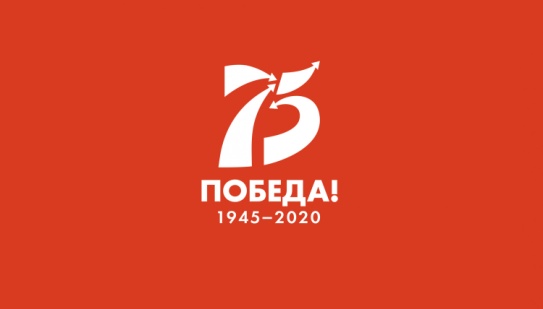  75-летию со дня Победы в Великой Отечественной Войне№ п.пНазвание мероприятияУчастникиОтветственный за мероприятиеОбратная связьАкция  «Поем, танцуем, рисуем, читаем о войне». Составить презентацию, коллаж или видео ролик от класса 1-8,10 классыЗаместитель директора по ВР Обухова Д.Н., классные руководители 1-8,10 классов, педагоги дополнительного образованиядо 06.05.2020 г.  отправить на электронную почту школы school3_irkutsk@mail.ru.указать в теме письма название акции и классАкции «Я горжусь»Используем хештеги: #ПобедаИркутск, #9маяИркутск, #75ПобедаИркутск, #РДШ_Иркутск, #ГШП_Иркутск, #МБОУ_г.Иркутска_СОШ31-11 классы, учителя, родители школы Классным руководителям 1-11 классов В контакте https://vk.com/gshpirk.Отправить свою аватарку, дизайнеры вам вернут с оформлением. Необходимо разместить на своей странице до конца празднования эту аватарку. Челлендж «Бессмертный полк on-line»Используем хештеги: #ПобедаИркутск, #9маяИркутск, #75ПобедаИркутск, #РДШ_Иркутск, #ГШП_Иркутск, #МБОУ_г.Иркутска_СОШ31-11 классы, учителя, родители школыКлассным руководителям 1-11 классовНа странице социальной сети разместить фотографию своего родственника, который участвовал в ВОВ и в заметке к фотографии написать справку  (ФИО, годы жизни, вклад в ВОВ, деятельность после войны), передать посредством ссылки своим друзьям, которые тоже самое должны разместить у себя на странице.Посещение виртуальных музеев ВОВКлассный часИспользуем хештеги: #ПобедаИркутск, #9маяИркутск, #75ПобедаИркутск, #РДШ_Иркутск, #ГШП_Иркутск, #МБОУ_г.Иркутска_СОШ31-8,10 классыКлассные руководители 1-8,10 классовОтветственному написать дату, класс, название музея, отзывРуководитель МО классных руководителей Терехова А.С.terekhova_a.s@mail.ru12.«Аллея Победы дома»Участие в Российской  акции по посадке вечнозеленых растений у себя на участке, выслать фото до 7.05.2020 г.Используем хештеги: #ПобедаИркутск, #9маяИркутск, #75ПобедаИркутск, #РДШ_Иркутск, #ГШП_Иркутск, #МБОУ_г.Иркутска_СОШ31-11 классКлассные руководители 1-11 классовРуководитель МО классных руководителей Терехова А.С.terekhova_a.s@mail.ru14.Конкурс прикладного творчества «Открытка ветерану»Используем хештеги: #ПобедаИркутск, #9маяИркутск, #75ПобедаИркутск, #РДШ_Иркутск, #ГШП_Иркутск, #МБОУ_г.Иркутска_СОШ31-4 классыУчитель ИЗО Ивайловская Т.А.Прислать фото открытки VIBERВиртуальная квест-игра «Иркутск-город Памяти и Славы»команда 8-9 классУчителя истории Федоров А.А. и Обухова Д.Н.Живой журнал «Отголоски военных лет» Записать видеоролик (не более 3 минут), в котором вы зачитываете отрывок важного для вас произведения про войну или письма военных лет ваших близких.Поясните в ролике, почему вы выбрали этот фрагмент. Разместите ролик в любую личную социальную сеть, а также на официальный сайт школы используя хештег #Педагог_ПобедаУчителя, педагоги дополнительного образованиязаместители директора по УВР Кондратьева Т.В. и Комисссарова Е.С.до 07.05.2020 г.  отправить на электронную почту школы school3_irkutsk@mail.ru.Онлайн-флешмоб «Я помню» для молодых специалистов Используем хештеги: #ПобедаИркутск, #9маяИркутск, #75ПобедаИркутск, #РДШ_Иркутск, #ГШП_Иркутск, #МБОУ_г.Иркутска_СОШ3Молодые специалисты школы Руководитель «Школы молодого специалиста» Горячева Н.Г.отправить видеоролик до 06.05.2020 г.. loikoaa@eduirk.ruФлеш-моб «Салют Победы»9 мая 2020 г. в 21.00 ч. Выйти всей семьей во двор своего дома или балкон, включить через колонки или смартфон и другие устройства песню «День Победы» и всем одновременно  исполнить-11 классы, учителя, родители школы, выпускники прошлых лет.Приглашаем участвовать МБОУ г. Иркутска СОШ № 10 и МБОУ г. Иркутска СОШ № 50Президент школьного самоуправления Синьков Виталий, заместителю директора по ВР Обуховой Д.Н., педагог дополнительного образования Апанасевич Л.Е.Разместить видео участия в флеш-мобе на странице социальной сети с хештегом #СалютПобедыИркутск_2020